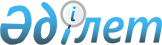 О районном бюджете на 2011-2013 годы
					
			Утративший силу
			
			
		
					Решение Индерского районного маслихата Атырауской области № 259-IV от 14 декабря 2010 года. Зарегистрировано Департаментом юстиции Атырауской области 14 января 2011 года № 4-6-112. Утратило силу - решением Индерского районного маслихата Атырауской области от 28 марта 2013 года № 87-V

      Сноска. Утратило силу - решением Индерского районного маслихата Атырауской области от 28.03.2013 № 87-V.

      В соответствии со статьей 9 Бюджетного кодекса Республики Казахстан от 4 декабря 2008 года за № 95-IV, статьи 6 Закона Республики Казахстан "О местном государственном управлении и самоуправлении в Республике Казахстан" от 23 января 2001 года за № 148, рассмотрев предложенный акиматом районный бюджет на 2011-2013 годы, районный маслихат четвертого созыва РЕШИЛ:



      1. Утвердить районный бюджет на 2011-2013 годы согласно приложениям № 1-№ 9 соответственно, в том числе на 2011 год в следующих объемах согласно приложению № 1:



      1) доходы - 3 070 658,0 тысяч тенге, в том числе:

      налоговые поступления - 544 475,0 тысячи тенге;

      неналоговые поступления - 18 075,0 тысяч тенге;

      поступления от продажи основного капитала - 5 000,0 млн. тенге;

      поступления трансфертов – 2 499 031,0 тысяч тенге;

      поступления займов – 13 337,0 тысячи тенге;



      2) затраты – 3 070 042,0 тысяч тенге.

      Сноска. Пункт 1 с изменениями, внесенными решениями маслихата Индерского района Атырауской области от 17.02.2011 № 274-ІV; от 18.03.2011 № 282-ІV; от 6.05.2011 № 294-ІV; ото 23.08.2011 № 315-ІV; от 09.11 2011 № 324-ІV; от 15.12.2011 № 336-ІV (вводится в действие с 01.01.2011).



      2. Кассовые расходы по программе 472001000 районного отдела строительства, архитектуры и градостроительства в сумме -1000,0 тысяч тенге заменить на кассовые расходы по программе 472015000 на сумму - 1000,0 тысяч тенге.

      Сноска. Пункт 2 с изменениями, внесенными решениями маслихата Индерского района Атырауской области от 17.02.2011 № 274-ІV; 6.05.2011 № 294-ІV (вводится в действие с 01.01.2011).



      2. Утвердить районный бюджет на 2012 год в следующих объемах согласно приложению № 2:



      1) доходы – 2 005 328,0 тысяч тенге;



      2) затраты – 2 205 328,0 тысяч тенге.



      3. Утвердить районный бюджет на 2013 год в следующих объемах согласно приложению № 3:



      1) доходы – 1 965 067,0 тысяч тенге;



      2) затраты – 1 965 067,0 тысяч тенге.



      4. Установить, что поступления районного бюджета в соответствии с Бюджетным кодексом и решением областного маслихата "Об областном бюджете на 2011-2013 годы" будет формироваться за счет следующих поступлений:



      1) налоговыми поступлениями, являются:

      индивидуальный подоходный налог по нормативам распределения доходов, установленные областным маслихатам;

      социальный налог по нормативам распределения доходов, установленные областным маслихатам;

      налог на имущество физических и юридических лиц, индивидуальных предпринимателей;

      земельный налог;

      единый земельный налог;

      налог на транспортные средства;

      акцизы на:

      бензин (за исключением авиационного) и дизельное топливо;

      плата за пользование земельными участками;

      сбор за государственную регистрацию индивидуальных предпринимателей;

      лицензионный сбор за право занятия отдельными видами деятельности;

      сбор за государственную регистрацию юридических лиц и учетную регистрацию филиалов и представительств, а также их перерегистрацию;

      сбор за государственную регистрацию транспортных средств, а также их перерегистрацию;

      сбор за государственную регистрацию прав на недвижимое имущество и сделок с ним;

      государственная пошлина, кроме консульского сбора и государственных пошлин, зачисляемых в республиканский бюджет.



      2) неналоговыми поступлениями являются:

      доходы от коммунальной собственности:

      доходы от аренды имущества, находящегося в коммунальной собственности;

      поступления от реализации товаров (работ, услуг) предоставляемых государственными учреждениями, финансируемыми из бюджета района;

      другие неналоговые поступления в бюджет района;



      3) поступлениями от продажи основного капитала являются:

      поступления от продажи земельных участков, за исключением земельных участков сельскохозяйственного назначения.



      5. Поступлениями трансфертов в бюджет района являются трансферты из областного бюджета.



      6. Учесть, что в районном бюджете на 2011 год предусмотрены субвенции из областного бюджета, в сумме - 1 487 944,0 тысячи тенге;



      7. Учесть, что в районном бюджете на 2011 год предусмотрены целевые трансферты из областного бюджета, в сумме - 76 260,0 тысячи тенге, в том числе:



      1) 12 291,0 тысяч тенге – на оснащение учебным оборудованием кабинетов физики, химии, биологии в государственных учреждениях начального, основного среднего и общего среднего образования (приложение № 9);



      2) 5 541,0 тысяч тенге – на создание лингафонных и мультимедийных кабинетов в государственных учреждениях начального, основного среднего и общего среднего образования (приложение № 9);



      3) 694,0 тысяч тенге – на операционные услуги, на реализацию мер социальной поддержки специалистов социальной сферы сельских населенных пунктов за счет целевого трансферта из республиканского бюджета (приложение № 8);



      4) 1 583,0 тысяч тенге – на реализацию мер социальной поддержки специалистов социальной сферы сельских населенных пунктов за счет целевого трансферта из республиканского бюджета ( приложение № 8);



      5) 10 600,0 тысяч тенге – на ежемесячную выплату денежных средств опекунам (попечителям) для содержания ребенка сироты (детей-сирот), и ребенка (детей), оставшегося без попечения родителей (приложение № 8);



      6) 2 526,0 тысяч тенге – на обеспечение оборудованием, програмным обеспечением детей-инвалидов, обучающихся на дому (приложение № 8);



      7) 23 940,0 тысяч тенге – на реализацию государственного заказа в дошкольных организациях образования по программе "Балапан" (приложение № 8);



      8) 17 525,0 тысяч тенге – на проведение противоэпизоотических мероприятий (приложение № 8);



      9) 1 560,0 тысяч тенге – на поддержку частного предпринимательства в рамках программы "Дорожная карта бинеса -2020" (приложение № 8);

      Целевые трансферты на развитие, в том числе:



      1) 652 131,0 тысяч тенге – на развитие водопроводной системы, в том числе:

      поселку Индерборский - 56 000 млн тенге;

      Есболскому сельскому округу - 70 000 млн тенге;

      Коктогайскому сельскому округу - 108 399 тысяч тенге;

      Елтайскому сельскому округу - 99 437 тысяч тенге;

      Орликовскому сельскому округу - 82 244 тысяч тенге;

      Жарсуатскому аульному округу – 94 321 тысяч тенге;

      Боденеевскому аульному округу – 46 708 тысяч тенге;

      Бухарскому аулу - 93 522 тысяч тенге;

      1 500 тысяч тенге - на разработку проектно-сметной документации;



      2) 21 478,0 тысяч тенге – на развитие коммунального хозяйства (приложение № 8);



      9. Утвердить, с учетом установленного решением областного маслихата перечня районных бюджетных программ, не подлежащих секвестру в процессе исполнения районного бюджета на 2011 год, из республиканского бюджета согласно приложению № 5, из местного бюджета согласно приложению № 6.



      10. За счет средств местного бюджета:



      1) укрепление материально-технической базы в организациях образования, в том числе:

      18 932,0 тысяч тенге - на приобретение и доставку учебников, учебно-методических комплексов для государственных учреждений образования (приложение № 7);



      2) по программе социальная помощь и социальное обеспечение, в том числе:

      42 369,0 тысяч тенге – на программу занятости;

      5 330,0 тысяч тенге - на оказание социальной помощи, на приобретение топлива специалистам здравоохранения, образования, социального обеспечения, культуры и спорта в сельской местности в соответствии с законодательством Республики Казахстан;

      30 497,0 тысяч тенге-на государственную адресную социальную помощь;

      1 717,0 тысяч тенге - на жилищную помощь;

      10 741,0 – на социальную помощь отдельным категориям нуждающихся граждан по решениям местных представительных органов, в том числе:

      576,0 тысяч тенге - на оплату коммунальных услуг участникам ВОВ награжденных за работу в тылу;

      1 363,0 тысяч тенге – на материальное обеспечение детей-инвалидов, воспитывающихся и обучающихся на дому;

      56 136,0 тысяч тенге – на государственные пособия на детей до 18 лет;

      3 522,0 тысяч тенге – на обеспечение нуждающихся инвалидов обязательными гигиеническими средствами и предоставление услуг специалистами жестового языка, индивидуальными помощниками в соответствии с индивидуальной программой реабилитации инвалида;



      3) по программе жилищно-коммунальное хозяйство, в том числе:

      30 347 тысяч тенге – на функционирование системы водоснабжения и водоотведения;

      237 401,0 тысяч тенге – на развитие водопроводной системы;

      6 851,0 тысяч тенге – на освещение улиц населенных пунктов;

      3 461,0 тысяч тенге – на обеспечение санитарии населенных пунктов;

      7 898,0 тысяч тенге – на благоустройство и озеленение населенных пунктов;



      4) по программе образования, физической культуры и спорта района, в том числе:

      2 813,0 тысяч тенге – на проведение спортивных соревнований на районном уровне;

      801,0 тысяч тенге – на услуги по проведению государственной информационной политики через телерадиовещание;



      11. Утвердить резерв местного исполнителльного органа на 2011 год в размере - 5 000 млн тенге;



      12. Утвердить в составе районного бюджета размер финансирования бюджетных прогамм аппаратов акимов аульного (сельского) округов, согласно приложению № 4.



      13. Контроль за исполнением настоящего решения возложить на постоянную комиссию по вопросам развития экономики, бюджета, финансов, развития среднего и малого предпринимательства, сельского хозяйства и экологии а также на ревизионную комиссию районного маслихата (председатели, депутаты Б. Сапаров, У. Нуриев).



      14. Настоящее решение вводится в действие с 1 января 2011 года.      Председатель ХХVІІІ сессии

      районного маслихата                           Б. Сапаров

      Секретарь районного маслихата                 Е. Кошек

Приложение 1     

к решению № 336-ІV   

внеочередной ХХХVIII  

cессии районного маслихата

от 15 декабря 2011 годаПриложение № 1    

к решению № 259-IV ХХVIII

cессии районного маслихата

от 14 декабря 2010 года      Сноска. Приложение 1 в редакции решения маслихата Индерского района Атырауской области от 15.12.2011 № 336-ІV (вводится в действие с 01.01.2011). О районном бюджете на 2011 год

Приложение 2 к решению  

294-ІV внеочередной   

ХХХІІІ сессии районного  

маслихата от 6 мая 2011 годаПриложение 2 к решению  

№ 259-ІV ХXVІІІ сессии  

районного маслихата   

14 декабря 2010 года      Сноска. Приложение 2 в редакции решения маслихата Индерского района Атырауской области от 6.05.2011 № 294-ІV (вводится в действие с 1 января 2011 года). О районном бюджете на 2012 год

Приложение № 3    

к решению № 259-IV ХХVIII

cессии районного маслихата

от 14 декабря 2010 года О районном бюджете на 2013 год

Приложение № 4     

к решению № 324-ІV ХХХVII

cессии районного маслихата

от 9 ноября 2011 года Приложение № 4     

к решению № 259-IV ХХVIII

cессии районного маслихата

от 14 декабря 2010 года      Сноска. Приложение 4 в редакции решения маслихата Индерского района Атырауской области от 09.11 2011 № 324-ІV (вводится в действие с 01.01.2011). Объем финансирования бюджетных программ на 2011 год аппаратов акимов поселка, аульных, сельских округов(тыс.тенге)продолжение таблицы

Приложение № 5    

к решению № 259-IV ХХVIII

cессии районного маслихата

от 14 декабря 2010 года Список бюджетных программ не подлежащих секвестеру в процессе исполнения районного бюджета на 2011 год из республиканского бюджета

Приложение № 6    

к решению № 259-IV ХХVIII

cессии районного маслихата

от 14 декабря 2010 года Список бюджетных программ не подлежащих секвестеру в процессе исполнения районного бюджета на 2011 год из республиканского бюджета

Приложение № 7    

к решению № 259-IV ХХVIII

cессии районного маслихата

от 14 декабря 2010 года Выделенный объем из средств местного бюджета на 2011 год в рамках реализации государственной программы Республики Казахстан по образованию на 2005-2010 годы на проведение капитального ремонта и укрепление материально-технической базы в учреждениях образования

Приложение № 8    

к решению № 259-IV ХХVIII

cессии районного маслихата

от 14 декабря 2010 года Выделенный объем средств из республиканского бюджета целевые текущие трансферты, целевые трансферты на развитие и поступление займов

Приложение № 9    

к решению № 259-IV ХХVIII

cессии районного маслихата

от 14 декабря 2010 года Выделенный объем из средств республиканского бюджета на 2011 год в рамках реализации государственной программы Республики Казахстан по образованию на 2005-2010 годы на проведение капитального ремонта и укрепление материально-технической базы в учреждениях образования
					© 2012. РГП на ПХВ «Институт законодательства и правовой информации Республики Казахстан» Министерства юстиции Республики Казахстан
				КатегорияКатегорияКатегорияКатегорияСумма, тысяч тенгеКлассКлассКлассСумма, тысяч тенгеПодклассПодклассСумма, тысяч тенгеНаименованиеСумма, тысяч тенге123451Налоговые поступления482 47701Подоходный налог133 1142Индивидуальный подоходный налог133 11403Социальный налог55 9811Социальный налог55 98104Hалоги на собственность283 6291Hалоги на имущество258 8643Земельный налог3 9024Hалог на транспортные средства20 6165Единый земельный налог24705Внутренние налоги на товары, работы и услуги7 8502Акцизы3 2703Поступления за использование природных и других ресурсов1 3574Сборы за ведение предпринимательской и профессиональной деятельности3 22308Обязательные платежи, взимаемые за совершение юридически значимых действий и (или) выдачу документов уполномоченными на то государственными органами или должностными лицами1 9031Государственная пошлина1 9032Неналоговые поступления16 08401Доходы от государственной собственности2 8695Доходы от аренды имущества, находящегося в государственной собственности2 86902Поступления от реализации товаров (работ, услуг) государственными учреждениями, финансируемыми из государственного бюджета7561Поступления от реализации товаров (работ, услуг) государственными учреждениями, финансируемыми из государственного бюджета75604Штрафы, пени, санкции, взыскания, налагаемые государственными учреждениями, финансируемыми из государственного бюджета, а также содержащимися и финансируемыми из бюджета (сметы расходов) Национального Банка Республики Казахстан9 7591Штрафы, пени, санкции, взыскания, налагаемые государственными учреждениями, финансируемыми из государственного бюджета, а также содержащимися и финансируемыми из бюджета (сметы расходов) Национального Банка Республики Казахстан, за исключением поступлений от организаций нефтяного сектора9 75906Прочие неналоговые поступления2 7001Прочие неналоговые поступления2 7003Поступления от продажи основного капитала5 30003Продажа земли и нематериальных активов5 3001Продажа земли5 3004Поступления трансфертов2 499 03102Трансферты из вышестоящих органов государственного управления2 499 0312Трансферты из областного бюджета2 499 0315Погашение бюджетных кредитов59401Погашение бюджетных кредитов5941Погашение бюджетных кредитов, выданных из государственного бюджета5947Поступления займов47 62801Внутренние государственные займы47 6282Договоры займа47 6288Используемые остатки бюджетных средств19 54401Остатки бюджетных средств19 5441Свободные остатки бюджетных средств19 544Всего дохода3 070 658Функциональная группаФункциональная группаФункциональная группаФункциональная группаФункциональная группаСумма, тысяч тенгеФункциональная подгруппаФункциональная подгруппаФункциональная подгруппаФункциональная подгруппаСумма, тысяч тенгеАдминистратор бюджетных программАдминистратор бюджетных программАдминистратор бюджетных программСумма, тысяч тенгеПрограммаПрограммаСумма, тысяч тенгеНаименованиеСумма, тысяч тенге123456II. Затраты3 070 0421Государственные услуги общего характера161 06801Представительные, исполнительные и другие органы выполняющие общие функции государственного управления140 210112Аппарат маслихата района14 315001Услуги по обеспечению деятельности маслихата района13 973003Капитальные расходы государственных органов342122Аппарат акима района43 915001Услуги по обеспечению деятельности акима района37 320003Капитальные расходы государственных органов6 595123Аппарат акима поселка, аульного (сельского) округа81 980001Услуги по обеспечению деятельности акима поселка, аульного (сельского) округа81 98002Финансовая деятельность11 570452Отдел финансов района11 570001Услуги по реализации государственной политики в области исполнения бюджета района и управления коммунальной собственностью района11 120003Проведение оценки имущества в целях налогообложения250018Капитальные расходы государственных органов20005Планирование и статистическая деятельность9 288453Отдел экономики и бюджетного планирования района9 288001Услуги по реализации государственной политики в области формирования и развития экономической политики, системы государственного планирования и управления района9 2882Оборона1 56801Военные нужды1 568122Аппарат акима района1 568005Мероприятия в рамках исполнения всеобщей воинской обязанности1 5684Образование1 387 30001Дошкольное воспитание и обучение156 756123Аппарат акима поселка, аульного (сельского) округа144 944004Поддержка организаций дошкольного воспитания и обучения144 383025Увеличение размера доплаты за квалификационную категорию учителям школ и воспитателям дошкольных организаций образования561471Отдел образования, физической культуры и спорта района11 812025Увеличение размера доплаты за квалификационную категорию учителям школ и воспитателям дошкольных организаций образования11 81202Начальное, основное среднее и общее среднее образование1 197 446471Отдел образования, физической культуры и спорта района1 197 446004Общеобразовательное обучение1 165 019005Дополнительное образование для детей и юношества32 42709Прочие услуги в области образования33 098471Отдел образования, физической культуры и спорта района32 058009Приобретение и доставка учебников, учебно-методических комплексов для государственных учреждений образования района18 932020Ежемесячные выплаты денежных средств опекунам (попечителям) на содержание ребенка сироты (детей-сирот), и ребенка (детей), оставшегося без попечения родителей10 600023Обеспечение оборудованием, программным обеспечением детей-инвалидов, обучающихся на дому2 526472Отдел строительства, архитектуры и градостроительства района1 040037Строительство и реконструкция объектов образования1 0406Социальная помощь и социальное обеспечение164 55902Социальная помощь143 124123Аппарат акима поселка, аульного (сельского) округа11 061003Оказание социальной помощи нуждающимся гражданам на дому11 061451Отдел занятости и социальных программ района132 063002Программа занятости48 024004Оказание социальной помощи на приобретение  топлива специалистам здравоохранения, образования, социального обеспечения, культуры и спорта в сельской местности в соответствии с законодательством Республики Казахстан5 070005Государственная адресная социальная помощь18 803006Жилищная помощь1 369007Социальная помощь отдельным категориям нуждающихся граждан по решениям местных представительных органов9 973010Материальное обеспечение детей-инвалидов, воспитывающихся и обучающихся на дому1 300016Государственные пособия на детей до 18 лет36 789017Обеспечение нуждающихся инвалидов обязательными гигиеническими средствами и предоставление услуг специалистами жестового языка, индивидуальными помощниками в соответствии с индивидуальной программой реабилитации инвалида3 922023Обеспечение деятельности центров занятости6 81309Прочие услуги в области социальной помощи и социального обеспечения21 435451Отдел занятости и социальных программ района21 435001Услуги по реализации государственной политики на местном уровне в области обеспечения занятости и реализации социальных программ для населения19 389011Оплата услуг по зачислению, выплате и доставке пособий и других социальных выплат1 546021Капитальные расходы государственных органов5007Жилищно-коммунальное хозяйство1 120 17101Жилищное хозяйство3 700458Отдел жилищно-коммунального хозяйства, пассажирского транспорта и автомобильных дорог района3 700004Обеспечение жильем отдельных категорий граждан3 70002Коммунальное хозяйство1 087 599458Отдел жилищно-коммунального хозяйства, пассажирского транспорта и автомобильных дорог района52 935012Функционирование системы водоснабжения и водоотведения52 935472Отдел строительства, архитектуры и градостроительства района1 034 664006Развитие системы водоснабжения1 034 66403Благоустройство населенных пунктов28 872123Аппарат акима поселка, аульного (сельского) округа28 872008Освещение улиц населенных пунктов10 838009Обеспечение санитарии населенных пунктов4 727011Благоустройство и озеленение населенных пунктов13 3078Культура, спорт, туризм и информационное пространство101 30401Деятельность в области культуры60 919123Аппарат акима поселка, аульного (сельского) округа58 919006Поддержка культурно-досуговой работы на местном уровне58 919478Отдел внутренней политики, культуры и развития языков района2 000009Поддержка культурно-досуговой работы2 00002Спорт3 093471Отдел образования, физической культуры и спорта района3 093014Проведение спортивных соревнований на районном уровне3 09303Информационное пространство27 106478Отдел внутренней политики, культуры и развития языков района27 106006Услуги по проведению государственной информационной политики через телерадиовещание801007Функционирование районных библиотек26 30509Прочие услуги по организации культуры, спорта, туризма и информационного пространства10 186478Отдел внутренней политики, культуры и развития языков района10 186001Услуги по реализации государственной политики на местном уровне в области информации, укрепления государственности и формирования социального оптимизма граждан, развития языков и культуры10 18610Сельское, водное, лесное, рыбное хозяйство, особо охраняемые природные территории, охрана окружающей среды и животного мира, земельные отношения85 35201Сельское хозяйство58 163474Отдел сельского хозяйства и ветеринарии района6 716001Услуги по реализации государственной политики на местном уровне в сфере сельского хозяйства и ветеринарии6 716453Отдел экономики и бюджетного планирования района51 447006Бюджетные кредиты для реализации мер социальной поддержки специалистов47 628099Реализация мер по оказанию социальной поддержки специалистов3 81906Земельные отношения6 084463Отдел земельных отношений района6 084001Услуги по реализации государственной политики в области регулирования земельных отношений на территории района5 734007Капитальные расходы государственных органов35009Прочие услуги в области сельского, водного, лесного, рыбного  хозяйства, охраны окружающей среды и земельных отношений21 105474Отдел сельского хозяйства и ветеринарии района21 105013Проведение противоэпизоотических мероприятий21 10511Промышленность, архитектурная, градостроительная и строительная деятельность17 54702Архитектурная, градостроительная и строительная деятельность17 547472Отдел строительства, архитектуры и градостроительства района17 547001Услуги по реализации государственной политики в области строительства, архитектуры и градостроительства на местном уровне16 547015Капитальные расходы государственных органов1 00013Прочие30 36309Прочие30 363451Отдел занятости и социальных программ района1 560022Поддержка частного предпринимательства в рамках программы "Дорожная карта бизнеса - 2020"1 560452Отдел финансов района4 303012Резерв местного исполнительного органа района4 303453Отдел экономики и бюджетного планирования района2 762003Разработка или корректировка технико-экономического обоснования местных бюджетных инвестиционных проектов и концессионных проектов и проведение его экспертизы, консультативное сопровождение концессионных проектов2 762458Отдел жилищно-коммунального хозяйства, пассажирского транспорта и автомобильных дорог района10 105001Услуги по реализации государственной политики на местном уровне в области жилищно-коммунального хозяйства, пассажирского транспорта и автомобильных дорог10 105471Отдел образования, физической культуры и спорта района11 633001Услуги по обеспечению деятельности отдела образования, физической культуры и спорта11 63315Трансферты81001Трансферты810452Отдел финансов района810006Возврат неиспользованных (недоиспользованных) целевых трансфертов810Функциональная группаФункциональная группаФункциональная группаФункциональная группаФункциональная группаСумма,

тысяч тенгеФункциональная подгруппаФункциональная подгруппаФункциональная подгруппаФункциональная подгруппаСумма,

тысяч тенгеАдминистратор бюджетных программАдминистратор бюджетных программАдминистратор бюджетных программСумма,

тысяч тенгеПрограммаПрограммаСумма,

тысяч тенгеНаименованиеСумма,

тысяч тенге16Погашение займов6161Погашение займов616452Отдел финансов района616008Погашение долга местного исполнительного органа перед вышестоящим бюджетом594021Возврат неиспользованных бюджетных кредитов, выданных из местного бюджета22КатегорияКатегорияКатегорияКатегорияСумма, тыс. тенгеКлассКлассКлассСумма, тыс. тенгеПодклассПодклассСумма, тыс. тенгеНаименованиеСумма, тыс. тенге1Налоговые поступления556 42801Подоходный налог129 6732Индивидуальный подоходный налог129 67303Социальный налог61 9711Социальный налог61 97104Hалоги на собственность353 6921Hалоги на имущество328 4903Земельный налог4 4174Hалог на транспортные средства20 5185Единый земельный налог26705Внутренние налоги на товары, работы и услуги8 9902Акцизы3 4993Поступления за использование природных и других ресурсов1 8194Сборы за ведение предпринимательской и профессиональной деятельности3 67208Обязательные платежи, взимаемые за совершение юридически значимых действий и (или) выдачу документов уполномоченными на то государственными органами или должностными лицами2 1021Государственная пошлина2 1022Неналоговые поступления19 38501Доходы от государственной собственности3 2305Доходы от аренды имущества, находящегося в государственной собственности3 23002Поступления от реализации товаров (работ, услуг) государственными учреждениями, финансируемыми из государственного бюджета8091Поступления от реализации товаров (работ, услуг) государственными учреждениями, финансируемыми из государственного бюджета80904Штрафы, пени, санкции, взыскания, налагаемые государственными учреждениями, финансируемыми из государственного бюджета, а также содержащимися и финансируемыми из бюджета (сметы расходов) Национального Банка Республики Казахстан14 2761Штрафы, пени, санкции, взыскания, налагаемые государственными учреждениями, финансируемыми из государственного бюджета, а также содержащимися и финансируемыми из бюджета (сметы расходов) Национального Банка Республики Казахстан, за исключением поступлений от организаций нефтяного сектора14 27606Прочие неналоговые поступления1 0701Прочие неналоговые поступления1 0703Поступления от продажи основного капитала5 35003Продажа земли и нематериальных активов5 3501Продажа земли5 3504Поступления трансфертов1 624 16502Трансферты из вышестоящих органов государственного управления1 624 1652Трансферты из областного бюджета1 624 1657Поступления займов001Внутренние государственные займы01Государственные эмиссионные ценные бумаги8Используемые остатки бюджетных средств001Остатки бюджетных средств01Свободные остатки бюджетных средств0Всего дохода2 205 328Функциональная группаФункциональная группаФункциональная группаФункциональная группаФункциональная группаСумма, тыс. тенгеФункциональная подгруппаФункциональная подгруппаФункциональная подгруппаФункциональная подгруппаСумма, тыс. тенгеАдминистратор бюджетных программАдминистратор бюджетных программАдминистратор бюджетных программСумма, тыс. тенгеПрограммаПрограммаСумма, тыс. тенгеНаименованиеСумма, тыс. тенгеII. Затраты2 205 3281Государственные услуги общего характера142 94901Представительные, исполнительные и другие органы, выполняющие общие функции государственного управления124 501112Аппарат маслихата района15 566001Услуги по обеспечению деятельности маслихата района15 566122Аппарат акима района33 565001Услуги по обеспечению деятельности акима района33 565123Аппарат акима района в городе, города районного значения, поселка, аула (села), аульного (сельского) округа75 370001Услуги по обеспечению деятельности акима района в городе, города районного значения, поселка, аула (села), аульного (сельского) округа75 37002Финансовая деятельность9 281452Отдел финансов района9 281001Услуги по реализации государственной политики в области исполнения бюджета района и управления коммунальной собственностью района9 031003Проведение оценки имущества в целях налогообложения25005Планирование и статистическая деятельность9 167453Отдел экономики и бюджетного планирования района9 167001Услуги по реализации государственной политики в области формирования и развития экономической политики, системы государственного планирования и управления района9 1672Оборона1 58901Военные нужды1 589122Аппарат акима района1 589005Мероприятия в рамках исполнения всеобщей воинской обязанности1 5894Образование1 425 54101Дошкольное воспитание и обучение181 129123Аппарат акима поселка, аула (села), аульного (сельского) округа181 129004Поддержка организаций дошкольного воспитания и обучения181 12902Начальное, основное среднее и общее среднее образование1 225 480471Отдел образования, физической культуры и спорта района1 225 480004Общеобразовательное обучение1 192 553005Дополнительное образование для детей и юношества32 92709Прочие услуги в области образования18 932471Отдел образования, физической культуры и спорта района18 932009Приобретение и доставка учебников, учебно-методических комплексов для государственных учреждений образования района18 932020Ежемесячные выплаты денежных средств опекунам (попечителям) на содержание ребенка сироты (детей-сирот), и ребенка (детей), оставшегося без попечения родителей0023Обеспечение оборудованием, программным обеспечением детей-инвалидов, обучающихся на дому06Социальная помощь и социальное обеспечение180 23902Социальная помощь163 144123Аппарат акима района в городе, города районного значения, поселка, аула (села), аульного (сельского) округа11 469003Оказание социальной помощи нуждающимся гражданам на дому11 469451Отдел занятости и социальных программ района151 675002Программа занятости42 369004Оказание социальной помощи на приобретение топлива специалистам здравоохранения, образования, социального обеспечения, культуры и спорта в сельской местности в соответствии с законодательством Республики Казахстан5 330005Государственная адресная социальная помощь30 497006Жилищная помощь1 717007Социальная помощь отдельным категориям нуждающихся граждан по решениям местных представительных органов10 741010Материальное обеспечение детей-инвалидов, воспитывающихся и обучающихся на дому1 363016Государственные пособия на детей до 18 лет56 136017Обеспечение нуждающихся инвалидов обязательными гигиеническими средствами и предоставление услуг специалистами жестового языка, индивидуальными помощниками в соответствии с индивидуальной программой реабилитации инвалида3 52209Прочие услуги в области социальной помощи и социального обеспечения17 095451Отдел занятости и социальных программ района17 095001Услуги по реализации государственной политики на местном уровне в области обеспечения занятости и реализации социальных программ для населения14 499011Оплата услуг по зачислению, выплате и доставке пособий и других социальных выплат2 5967Жилищно-коммунальное хозяйство311 47502Коммунальное хозяйство293 265458Отдел жилищно-коммунального хозяйства, пассажирского транспорта и автомобильных дорог района30 347012Функционирование системы водоснабжения и водоотведения30 347472Отдел строительства, архитектуры и градостроительства района262 918005Развитие коммунального хозяйства21 478006Развитие системы водоснабжения241 44003Благоустройство населенных пунктов18 210123Аппарат акима района в городе, города районного значения, поселка, аула (села), аульного (сельского) округа18 210008Освещение улиц населенных пунктов6 851009Обеспечение санитарии населенных пунктов3 461011Благоустройство и озеленение населенных пунктов7 8988Культура, спорт, туризм и информационное пространство88 61701Деятельность в области культуры48 470123Аппарат акима района в городе, города районного значения, поселка, аула (села), аульного (сельского) округа48 470006Поддержка культурно-досуговой работы на местном уровне48 47002Спорт2 813471Отдел образования, физической культуры и спорта района2 813014Проведение спортивных соревнований на районном уровне2 81303Информационное пространство26 434478Отдел внутренней политики, культуры и развития языков района26 434006Услуги по проведению государственной информационной политики через телерадиовещание801007Функционирование районных библиотек25 63309Прочие услуги по организации культуры, спорта, туризма и информационного пространства10 900478Отдел внутренней политики, культуры и развития языков района10 900001Услуги по реализации государственной политики на местном уровне в области информации, укрепления государственности и формирования социального оптимизма граждан, развития языков и культуры10 90010Сельское, водное, лесное, рыбное хозяйство, особо охраняемые природные территории, охрана окружающей среды и животного мира, земельные отношения12 14301Сельское хозяйство6 363474Отдел сельского хозяйства и ветеринарии района6 363001Услуги по реализации государственной политики на местном уровне в сфере сельского хозяйства и ветеринарии6 363453Отдел экономики и бюджетного планирования района0006Бюджетные кредиты для реализации мер социальной поддержки специалистов социальной сферы сельских населенных пунктов0099Реализация мер социальной поддержки специалистов социальной сферы сельских населенных пунктов за счет целевого трансферта из республиканского бюджета006Земельные отношения5 780463Отдел земельных отношений района5 780001Услуги по реализации государственной политики в области регулирования земельных отношений на территории района5 78009Прочие услуги в области сельского, водного, лесного, рыбного хозяйства, охраны окружающей среды и земельных отношений0474Отдел сельского хозяйства и ветеринарии района0013Проведение противоэпизоотических мероприятий11Промышленность, архитектурная, градостроительная и строительная деятельность14 61402Архитектурная, градостроительная и строительная деятельность14 614472Отдел строительства, архитектуры и градостроительства района14 614001Услуги по реализации государственной политики в области строительства, архитектуры и градостроительства на местном уровне14 61413Прочие28 16109Прочие28 161451Отдел занятости и социальных программ района0022Поддержка частного предпринимательства в рамках программы "Дорожная карта бизнеса - 2020"0452Отдел финансов района6 560012Резерв местного исполнительного органа района6 560458Отдел жилищно-коммунального хозяйства, пассажирского транспорта и автомобильных дорог района9 860001Услуги по реализации государственной политики на местном уровне в области жилищно-коммунального хозяйства, пассажирского транспорта и автомобильных дорог9 860471Отдел образования, физической культуры и спорта района11 741001Услуги по обеспечению деятельности отдела образования, физической культуры и спорта11 74115Трансферты001Трансферты0452Отдел финансов района0006Возврат неиспользованных (недоиспользованных) целевых трансфертов0КатегорияКатегорияКатегорияКатегорияСумма, тыс. тенгеКлассКлассКлассСумма, тыс. тенгеПодклассПодклассСумма, тыс. тенгеНаименованиеСумма, тыс. тенге1Налоговые поступления600 63101Подоходный налог142 1442Индивидуальный подоходный налог142 14403Социальный налог68 1681Социальный налог68 16804Hалоги на собственность378 4511Hалоги на имущество351 4843Земельный налог4 7264Hалог на транспортные средства21 9555Единый земельный налог28605Внутренние налоги на товары, работы и услуги9 6192Акцизы3 7443Поступления за использование природных и других ресурсов1 9464Сборы за ведение предпринимательской и профессиональной деятельности3 92908Обязательные платежи, взимаемые за совершение юридически значимых действий и (или) выдачу документов уполномоченными на то государственными органами или должностными лицами2 2491Государственная пошлина2 2492Неналоговые поступления20 88301Доходы от государственной собственности3 4565Доходы от аренды имущества, находящегося в государственной собственности3 45602Поступления от реализации товаров (работ, услуг) государственными учреждениями, финансируемыми из государственного бюджета8661Поступления от реализации товаров (работ, услуг) государственными учреждениями, финансируемыми из государственного бюджета86604Штрафы, пени, санкции, взыскания, налагаемые государственными учреждениями, финансируемыми из государственного бюджета, а также содержащимися и финансируемыми из бюджета (сметы расходов) Национального Банка Республики Казахстан15 4161Штрафы, пени, санкции, взыскания, налагаемые государственными учреждениями, финансируемыми из государственного бюджета, а также содержащимися и финансируемыми из бюджета (сметы расходов) Национального Банка Республики Казахстан, за исключением поступлений от организаций нефтяного сектора15 41606Прочие неналоговые поступления1 1451Прочие неналоговые поступления1 1453Поступления от продажи основного капитала5 72403Продажа земли и нематериальных активов5 7241Продажа земли5 7244Поступления трансфертов1 337 82902Трансферты из вышестоящих органов государственного управления1 337 8292Трансферты из областного бюджета1 337 8297Поступления займов001Внутренние государственные займы01Государственные эмиссионные ценные бумаги08Используемые остатки бюджетных средств001Остатки бюджетных средств01Свободные остатки бюджетных средств0Всего дохода1 965 067Функциональная группаФункциональная группаФункциональная группаФункциональная группаФункциональная группаСумма, тыс. тенгефункциональная подгруппафункциональная подгруппафункциональная подгруппафункциональная подгруппаСумма, тыс. тенгеАдминистраторАдминистраторАдминистраторСумма, тыс. тенгеПрограммаПрограммаСумма, тыс. тенгеНаименованиеСумма, тыс. тенгеII. Затраты1 965 0671Государственные услуги общего характера142 94901Представительные, исполнительные и другие органы, выполняющие общие функции государственного управления124 501112Аппарат маслихата района (города областного значения)15 566001Услуги по обеспечению деятельности маслихата района (города областного значения)15 566122Аппарат акима района (города областного значения)33 565001Услуги по обеспечению деятельности акима района (города областного значения)33 565123Аппарат акима района в городе, города районного значения, поселка, аула (села), аульного (сельского) округа75 370001Услуги по обеспечению деятельности акима района в городе, города районного значения, поселка, аула (села), аульного (сельского) округа75 37002Финансовая деятельность9 281452Отдел финансов района (города областного значения)9 281001Услуги по реализации государственной политики в области исполнения бюджета района (города областного значения) и управления коммунальной собственностью района (города областного значения)9 031003Проведение оценки имущества в целях налогообложения25005Планирование и статистическая деятельность9 167453Отдел экономики и бюджетного планирования района (города областного значения)9 167001Услуги по реализации государственной политики в области формирования и развития экономической политики, системы государственного планирования и управления района (города областного значения)9 1672Оборона1 58901Военные нужды1 589122Аппарат акима района (города областного значения)1 589005Мероприятия в рамках исполнения всеобщей воинской обязанности1 5894Образование1 428 28001Дошкольное воспитание и обучение183 868123Аппарат акима района в городе, города районного значения, поселка, аула (села), аульного (сельского) округа183 868004Поддержка организаций дошкольного воспитания и обучения183 86802Начальное, основное среднее и общее среднее образование1 225 480471Отдел образования, физической культуры и спорта района (города областного значения)1 225 480004Общеобразовательное обучение1 192 553005Дополнительное образование для детей и юношества32 92709Прочие услуги в области образования18 932471Отдел образования, физической культуры и спорта района (города областного значения)18 932009Приобретение и доставка учебников, учебно-методических комплексов для государственных учреждений образования района (города областного значения)18 932020Ежемесячные выплаты денежных средств опекунам (попечителям) на содержание ребенка сироты (детей-сирот), и ребенка (детей), оставшегося без попечения родителей0023Обеспечение оборудованием, программным обеспечением детей-инвалидов, обучающихся на дому06Социальная помощь и социальное обеспечение180 23902Социальная помощь163 149123Аппарат акима района в городе, города районного значения, поселка, аула (села), аульного (сельского) округа11 469003Оказание социальной помощи нуждающимся гражданам на дому11 469451Отдел занятости и социальных программ района (города областного значения)151 680002Программа занятости42 369004Оказание социальной помощи на приобретение топлива специалистам здравоохранения, образования, социального обеспечения, культуры и спорта в сельской местности в соответствии с законодательством Республики Казахстан5 330005Государственная адресная социальная помощь30 497006Жилищная помощь1 717007Социальная помощь отдельным категориям нуждающихся граждан по решениям местных представительных органов10 746010Материальное обеспечение детей-инвалидов, воспитывающихся и обучающихся на дому1 363016Государственные пособия на детей до 18 лет56 136017Обеспечение нуждающихся инвалидов обязательными гигиеническими средствами и предоставление услуг специалистами жестового языка, индивидуальными помощниками в соответствии с индивидуальной программой реабилитации инвалида3 52209Прочие услуги в области социальной помощи и социального обеспечения17 090451Отдел занятости и социальных программ района (города областного значения)17 090001Услуги по реализации государственной политики на местном уровне в области обеспечения занятости и реализации социальных программ для населения14 494011Оплата услуг по зачислению, выплате и доставке пособий и других социальных выплат2 5967Жилищно-коммунальное хозяйство70 03502Коммунальное хозяйство51 825458Отдел жилищно-коммунального хозяйства, пассажирского транспорта и автомобильных дорог района (города областного значения)30 347012Функционирование системы водоснабжения и водоотведения30 347472Отдел строительства, архитектуры и градостроительства района (города областного значения)21 478005Развитие коммунального хозяйства21 478006Развитие системы водоснабжения003Благоустройство населенных пунктов18 210123Аппарат акима района в городе, города районного значения, поселка, аула (села), аульного (сельского) округа18 210008Освещение улиц населенных пунктов6 851009Обеспечение санитарии населенных пунктов3 461011Благоустройство и озеленение населенных пунктов7 8988Культура, спорт, туризм и информационное пространство88 61701Деятельность в области культуры48 470123Аппарат акима района в городе, города районного значения, поселка, аула (села), аульного (сельского) округа48 470006Поддержка культурно-досуговой работы на местном уровне48 47002Спорт2 813471Отдел образования, физической культуры и спорта района (города областного значения)2 813014Проведение спортивных соревнований на районном (города областного значения) уровне2 81303Информационное пространство26 434478Отдел внутренней политики, культуры и развития языков района (города областного значения)26 434006Услуги по проведению государственной информационной политики через телерадиовещание801007Функционирование районных (городских) библиотек25 63309Прочие услуги по организации культуры, спорта, туризма и информационного пространства10 900478Отдел внутренней политики, культуры и развития языков района (города областного значения)10 900001Услуги по реализации государственной политики на местном уровне в области информации, укрепления государственности и формирования социального оптимизма граждан, развития языков и культуры10 90010Сельское, водное, лесное, рыбное хозяйство, особо охраняемые природные территории, охрана окружающей среды и животного мира, земельные отношения12 14301Сельское хозяйство6 363474Отдел сельского хозяйства и ветеринарии района (города областного значения)6 363001Услуги по реализации государственной политики на местном уровне в сфере сельского хозяйства и ветеринарии6 363453Отдел экономики и бюджетного планирования района (города областного значения)0006Бюджетные кредиты для реализации мер социальной поддержки специалистов социальной сферы сельских населенных пунктов0099Реализация мер социальной поддержки специалистов социальной сферы сельских населенных пунктов за счет целевого трансферта из республиканского бюджета006Земельные отношения5 780463Отдел земельных отношений района (города областного значения)5 780001Услуги по реализации государственной политики в области регулирования земельных отношений на территории района (города областного значения)5 78009Прочие услуги в области сельского, водного, лесного, рыбного хозяйства, охраны окружающей среды и земельных отношений0474Отдел сельского хозяйства и ветеринарии района (города областного значения)0013Проведение противоэпизоотических мероприятий011Промышленность, архитектурная, градостроительная и строительная деятельность14 61402Архитектурная, градостроительная и строительная деятельность14 614472Отдел строительства, архитектуры и градостроительства района (города областного значения)14 614001Услуги по реализации государственной политики в области строительства, архитектуры и градостроительства на местном уровне14 61413Прочие26 60109Прочие26 601451Отдел занятости и социальных программ района (города областного значения)0022Поддержка частного предпринимательства в рамках программы "Дорожная карта бизнеса - 2020"0452Отдел финансов района (города областного значения)5 000012Резерв местного исполнительного органа района (города областного значения)5 000458Отдел жилищно-коммунального хозяйства, пассажирского транспорта и автомобильных дорог района (города областного значения)9 860001Услуги по реализации государственной политики на местном уровне в области жилищно-коммунального хозяйства, пассажирского транспорта и автомобильных дорог9 860471Отдел образования, физической культуры и спорта района (города областного значения)11 741001Услуги по обеспечению деятельности отдела образования, физической культуры и спорта11 74115Трансферты001Трансферты0452Отдел финансов района (города областного значения)0006Возврат неиспользованных (недоиспользованных) целевых трансфертов0Код программыКод программыНаименование поселка, сельских, ауыльных округовНаименование поселка, сельских, ауыльных округовНаименование поселка, сельских, ауыльных округовНаименование поселка, сельских, ауыльных округовНаименование бюджетных программИндерборЖарсуатский аульный округБоденевский аульный оркгуКоктогайский сельский округ001поселок Услуги по обеспечению деятельности акима района в городе, города районного значения, поселка, аула (села), аульного (сельского) округа2548312106954410243003Оказание социальной помощи нуждающимся гражданам на дому58721392913184004Поддержка организаций дошкольного воспитания и обучения1014859626025Увеличение размера доплаты за квалификационную категорию учителям школ и воспитателям дошкольных организаций образования37149006Поддержка культурно-досуговой работы на местном уровне26 5155 5571 2202 899008Освещение улиц населенных пунктов5 5951 031418541009Обеспечение санитарии населенных пунктов2 931229120190011Благоустройство и озеленение населенных пунктов10 483489280551ИТОГО:178 73520 80412 49524 283Код программыКод программыНаименование поселка, сельских, ауыльных округовНаименование поселка, сельских, ауыльных округовНаименование поселка, сельских, ауыльных округовНаименование поселка, сельских, ауыльных округовНаименование бюджетных программЕсболский сельский округЕлтайский сельский округОрликовский сельский округВсего001поселок Услуги по обеспечению деятельности акима района в городе, города районного значения, поселка, аула (села), аульного (сельского) округа110397923977486112003Оказание социальной помощи нуждающимся гражданам на дому177352452111179004Поддержка организаций дошкольного воспитания и обучения12225895012037144323025Увеличение размера доплаты за квалификационную категорию учителям школ и воспитателям дошкольных организаций образования256155561006Поддержка культурно-досуговой работы на местном уровне6 7086 5333 29152 723008Освещение улиц населенных пунктов1 1908001 27310 848009Обеспечение санитарии населенных пунктов1502606844 564011Благоустройство и озеленение населенных пунктов60051043513 348ИТОГО:33 71025 56128 070323 658Функциональная группаФункциональная группаФункциональная группаФункциональная группаАдминистраторАдминистраторАдминистраторПрограммаПрограммаНаименование6Социальная помощь и социальное обеспечение451Отдел занятости и социальных программ района (города областного значения)016Государственные пособия на детей до 18 лет005Государственная адресная социальная помощьфункциональная группафункциональная группафункциональная группафункциональная группаАдминистраторАдминистраторАдминистраторПрограммаПрограммаНаименование4Образование123Аппарат акима района в городе, города районного значения, поселка, аула (села), аульного (сельского) округа004Поддержка организаций дошкольного воспитания и обученияУтвержденные программы решением областного маслихата, в том числе:471Отдел образования, физической культуры и спорта района (города областного значения)004Общеобразовательное обучение6Социальная помощь и социальное обеспечение451Отдел занятости и социальных программ района (города областного значения)Исполнительный орган отрасли016Государственные пособия на детей до 18 лет№УчережденияУчережденияНаименованиеСумма, тыс.тенге11Отдел образования, физической культуры и спорта района (города областного значения)Приобретение и доставка учебников, учебно-методических комплексов для государственных учреждений образования района (города областного значения)18 932ИТОГО:18 932№НаименованиеНаименованиеСумма, тыс.тенге122311Целевые текущие трансферты58 428Ежемесячные выплаты денежных средств опекунам (попечителям) на содержание ребенка сироты (детей-сирот), и ребенка (детей), оставшегося без попечения родителей10 600Обеспечение оборудованием, программным обеспечением детей-инвалидов, обучающихся на дому2 526На реализацию государственного образовательного заказа в дошкольных организациях образования по программе "Балапан"23 940Проведение противоэпизоотических мероприятий17 525Поддержка частного предпринимательства в рамках программы "Дорожная карта бизнеса - 2020"1 560Реализация мер социальной поддержки специалистов социальной сферы сельских населенных пунктов за счет целевого трансферта из республиканского бюджета2 27722Целевые трансферты на развитие673 609На развитие системы водоснабжения652 131на развитие коммунального хозяйства21 47833Поступления займов14 243ИТОГО:746 280№НаименованиеНаименованиеСумма, тыс.тенге122311Отдел образования, физической культуры и спорта района (города областного значения)На оснащение учебным оборудованием кабинетов физики, химии, биологии в государственных учреждениях начального, основного среднего и общего среднего образования12 291На создание лингофонных и мультимедийных кабинетов в государственных учреждениях начального, основного среднего и общего среднего образования5 541ИТОГО:17 832